RapportAtelier national sur la Régénération naturelle assistée (RNA) Projet Eco-Agric du Sahel Ouest (World Vison).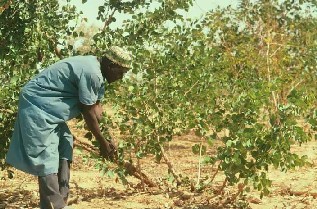     Aspects organisationnels et accompagnement sur la RNA au Mali.AZALAï Grand Hotel Du 31 juillet au 1er Août 2014 BamakoBréhima KONEIntroductionL’an 2014, du 31 juillet au 1er s’est tenu à Azalaï Grand Hotel de Bamako, l’Atelier national sur la Régénération naturelle assistée (RNA) organisé par le projet Eco-Agric du Sahel Ouest (World Vison).Il est ressorti des différentes présentations et discussion sur le sujet, que la protection ou l’assistance à la régénération naturelle du peuplement ligneux des champs revêt un réel intérêt dans les programmes de développement de la société civile (Sahel Eco, la Direction régionale de l’environnement Mali, Ghana FMNR Program…etc.), les programmes de recherche (ICRAF). Toutefois, sa mise en œuvre dans le cadre d’une stratégie globale et à long terme a nécessité des recherches sur les facteurs qui influent sur ces rejets naturels dans les parcs.Il ressort des évaluations effectuées sur les parcs inventoriés dans la zone semi-aride duMali que la densité des régénérations (sujets à hauteur inférieure ou égale à 1 m) est plus forte dans les champs de brousse (236 souches/ha) et sur les sols lourds (182 souches/ha) sur sols sablo-argileux contre (90 souches/ha) sur sols sablonneux). Ces résultats attestent donc que la culture continue est préjudiciable au développement des jeunes plants et ce, malgré un apport régulier de fumure sous forme de fumier et de compost.Pour les espèces agroforestières les plus sollicitées par les populations, la densité est plus élevée dans les champs de brousse (39 pieds ha-1) que dans les champs de case et les jeunes jachères (environ 12 pieds). De même, la régénération naturelle est plus favorisée plus dans les champs cultivés à la houe (63 plants ha-1) que dans ceux travaillés à la charrue (9 plants ha-1). La stratégie de gestion de la régénération dans les champs doit consister à décider d’une intervention appropriée en fonction du niveau de la régénération. À cet effet, il est suggéré de recourir à l’indice de régénération (IR).Cet indice, qui résulte du rapport densité de la régénération sur densité des arbres adultes, renseigne sur le niveau de la régénération et peut orienter les interventions à effectuer sur les formations naturelles ou le parc agroforestier avec comme fondamental la prise en compte des aspects organisationnels et accompagnement de la RNA.Le groupe III qui a planché sur ces aspects organisationnels et accompagnement de la RNA a fait les propositions suivantes : Tableau 1 : ASPETS ORGANISATIONNEL ET ACCOMPAGNEMENTEchelle communaleA la base, la contrainte à la RNA est d’ordre prélèvement de la resource par coupe frauduleuse. La solution envisageable à cette fraude est la mise en place d’un comité. Alors que la portée du comité devrait se résumer à la réduction de la coupe frauduleuse et autres mutilations opérées par les hommes ; sa limite va être la difficulté à réduire  les dégâts  causés par les  femmes. A la faveur d’améliorer toujours les aspects organisationnels et accompagnement de la RNA, il y a lieu d’intégrer les femmes à la composition du comité afin de favoriser la prise  en compte des dimensions  sociales, renforcer les capacités par la formation, l’encadrement, la formalisation du comité, la dotation  en   badges, la mise en œuvre des règles de sanctions pécuniaires Ces différentes mesures doivent contribuer à la réduction significative  de la coupe frauduleuse et autres formes de mutilation exercée sur les ligneux, l’émergence d’un potentiel  ligneux  au niveau de toutes les exploitations et la prise de conscience collective.Toujours dans ce cadre organisationnel et accompagnement de la RNA, il y a lieu de définir la mission dévolue au comité. Il peut se résumer ainsi :Favoriser les échanges inter- producteurAller à la diffusion de l’information, la sensibilisation,  l’encadrement Renforcer les capacités des couches socio professionnelles Multiplier les missions  de dissuasion  Renforcer la sécurisation  des producteurs  Engager tous les acteursPrendre conscience que la RNA est une technique simple et peu onéreusePrendre conscience que la technique est  reproductibleFaire ressortir que la gestion de RNA rentre dans le cadre de la gouvernance  locale des ressources  Prendre conscience que la gestion de la RNA est une initiative  locale Cependant force est de reconnaître que les contraintes à la mise en place de la RNA réside en sa sécurisation, à la difficulté d’application de la législation forestière sur la jachère. A ce niveau, le fil d’Ariane réside dans les contours de mise en place d’un plaidoyer en faveur de la RNA, d’institutionnaliser une fête de la RNA, de multiplier le cadre d’échange et de partage d’expérience   à l’échelle  nationale et sous régionale, de développer les stratégies de communication de masse, de prendre en compte  la RNA dans le programme scolaire, d’assouplir et de vulgariser le code forestier.Echelle régionaleLe constat est la démotivation des paysans par rapport à la gestion des arbres à cause des pratiques répressives des services forestiers par rapport à plusieurs cas signalé. En effet les jachères de plus de 10 ans tombent dans le domaine forestier (Loi N° 95-004 du 18/01/95) et aussi la délivrance des permis d’exploitation dans les domaines champêtres et jachères régénérés.La stratégie de plaidoyer sur la RNA au Mali doit composer d’abord avec les processus de formation des acteurs locaux (Elus et associations paysannes) sur les textes de GRN en mettant un accent particulier sur les contradictions entre les textes d’une part et les contradictions entre les textes et les pratiques des agents forestiers d’autre part et aussi la dénonciation de ces contradictions au cours des rencontres à tous les niveaux. Il y a encore lieu de poursuivre dans le même élan par la mise en place du groupe d’apprentissage sur l’agroforesterie au niveau national, à intégrer la coalisation RRI pour la clarification du statut de l’arbre champêtre, redynamiser le groupe d’apprentissage pour en faire un groupe national de promotion de la RNA. A cela il faut approfondir l’étude sur l’analyse des textes (LOA, Code forestier, charte pastorale, code domanial et foncier et les textes de la décentralisation) pour identifier les opportunités et les contraintes de la responsabilisation du paysan pour la gestion des arbres hors forêt. Le partage des résultats de cette étude avec les différents acteurs sous la présidence du HCC complète ce dispositif des aspects organisationnels et accompagnement de la RNA. Les autres étapes résident dans l’identification des partenaires stratégies (CNOP, HCC, Assemblée nationale, Réseau Réussir la décentralisation, l’association des municipalités, les coordinations régionales des ONG), l’élaboration d’un plan stratégique de plaidoyer sur le statut de l’arbre champêtre porté par le CNOP et le HCC, la désignation de points focaux au niveau du HCC et la CNOP, l’organisation de caravane des décideurs pour voir les bonnes pratiques  au sahel ; l’organisation de débats contradictoires sur la télévision nationale sur la thématique du statut de l’arbre champêtre et enfin organiser les visites de l’expérience de RNA au Niger avec les décideurs nationaux. Toutes les structures citées ici, ressortent dans le tableau 1.Cette approche sur ces aspects organisationnels et accompagnement de la RNA bien documentée dans la zone de Zinder et de Maradi au Niger a permis de récupérer au désert plus de 4.8 millions ha de terres arables.Conclusion et RecommandationsPoursuivre des actions entreprises par le HCC et la coalition RRI ;Utiliser la presse écrite pour produire des articles sur la RNA dans le cadre du programme Alliance des Ecosystèmes Organiser un jury citoyen sur l’agriculture écologique en mettant un accent particulier sur la RNA avec IFAAESEtat des lieuxContraintes DEFISSOLUTIONS/RECOMMANDATIONSExistence d’un groupe national (CNOP, AEDD, ICRAF, NEF, Sahel Eco, etc.)  Manque de financementRechercher le financementS’auto fonctionnerMettre en place un secrétariat permanentExistence d’un groupe régionalManque de financementFaible coordinationRechercher le financementS’auto fonctionnerRedynamiser le cadre de concertation régional  Existence de politique (PDA) et  texte réglementaireFaible diffusion du PDARendre accessible et vulgariser les textes du PDAMettre en place un cadre d’échanges de communication et d’informationExistence des organisations paysannes autour de la RNAFaible structuration des OPRendre opérationnel les OP autour de la RNAAccompagner/renforcer la capacité des OPExistence de Projet/programme d’appui à la RNA (DGIS)Délai d’exécution des projets/programmeAbsence de coordination entre les partenairesChercher un financement pour les projets /programme à long termeHarmoniser les interventions des projets/programmeExistence de ressources humainesProblème de mise à niveauMettre en place un mécanisme de recyclageMettre en place les programmes de formationInexistence de base de données de la RNA au niveau nationalManque de capitalisationMettre en place un dispositif cohérent de collecte de donnéesFaciliter l’accessibilité aux informations